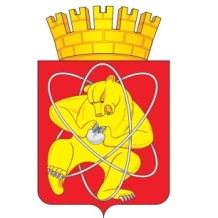 Городской округ «Закрытое административно – территориальное образование Железногорск Красноярского края»СОВЕТ ДЕПУТАТОВ ЗАТО г. ЖЕЛЕЗНОГОРСКРЕШЕНИЕ__________ 2023                                                                                                           №_________       г. ЖелезногорскО признании утратившими силу решений Совета депутатов ЗАТО г.ЖелезногорскВ соответствии со статьями 28, 42 Устава ЗАТО Железногорск, статьей 82 Регламента Совета депутатов ЗАТО г. Железногорск, в целях совершенствования системы муниципальных правовых актов ЗАТО Железногорск Совет депутатов РЕШИЛ:1. Признать утратившими силу следующие решения Совета депутатов ЗАТО г. Железногорск:1.1. решение Совета депутатов ЗАТО г. Железногорск от 18.12.2008 
№ 51-381Р «О внесении изменений в решение Совета депутатов ЗАТО 
г. Железногорск от 18.09.2008 № 47-318Р «Об утверждении положения "О порядке назначения, перерасчета и выплаты пенсии за выслугу лет гражданам, замещавшим должности муниципальной службы ЗАТО 
г. Железногорск"»;1.2.  решение Совета депутатов ЗАТО г. Железногорск от 10.02.2011 
№ 12-78Р «О внесении изменений в решение Совета депутатов ЗАТО г. Железногорск от 18.09.2008 № 47-318Р «Об утверждении Положения "О порядке назначения, перерасчета и выплаты пенсии за выслугу лет гражданам, замещавшим должности муниципальной службы ЗАТО г. Железногорск"»;1.3. решение Совета депутатов ЗАТО г. Железногорск от 25.09.2012 
№ 29-165Р «О внесении изменений и дополнений в решение Совета депутатов ЗАТО г. Железногорск от 18.09.2008 № 47-318Р "Об утверждении Положения "О порядке назначения, перерасчета и выплаты пенсии за выслугу лет гражданам, замещавшим должности муниципальной службы ЗАТО Железногорск"». 2. Настоящее решение вступает в силу после его официального опубликования в газете «Город и горожане» и подлежит размещению на официальном сайте Совета депутатов ЗАТО г. Железногорск в информационно-телекоммуникационной сети Интернет www.gorsovet-26.ru.3. Контроль за исполнением решения возложить на председателя постоянной комиссии по вопросам местного самоуправления и законности А.С. Федотова.Пояснительная запискак проекту решения Совета депутатов ЗАТО г. Железногорск «О признании утратившими силу решений Совета депутатов ЗАТО г.Железногорск»В период с 2008 года по 2017 год в ЗАТО Железногорск действовало  Положение «О Порядке назначения, перерасчета и выплаты пенсии за выслугу лет гражданам, замещавшим должности муниципальной службы ЗАТО Железногорск», утвержденное решением Совета депутатов ЗАТО г. Железногорск от 18 сентября 2008 г. № 47-318Р.  В указанное решение Совета депутатов были внесены изменения в 2008, 2011 и в 2012 годах. С 1 января 2017 года базовое решение от 18 сентября 2008 г. № 47-318Р было отменено.  Однако, решения о внесении изменений не были отменены и не были признаны утратившими силу, что не соответствует нормам и правилам юридической техники.     Представленный проект решения о признании утратившими силу отдельных решений Совета депутатов ЗАТО г. Железногорск устраняет недостатки правового регулирования и упорядочивает систему муниципальных правовых актов ЗАТО Железногорск. Председатель комиссиипо вопросам местного самоуправления и законности 					     			       А.С. ФедотовПредседатель Совета депутатовЗАТО г. ЖелезногорскС.Д. ПроскурнинГлава ЗАТО г. ЖелезногорскД.М.Чернятин